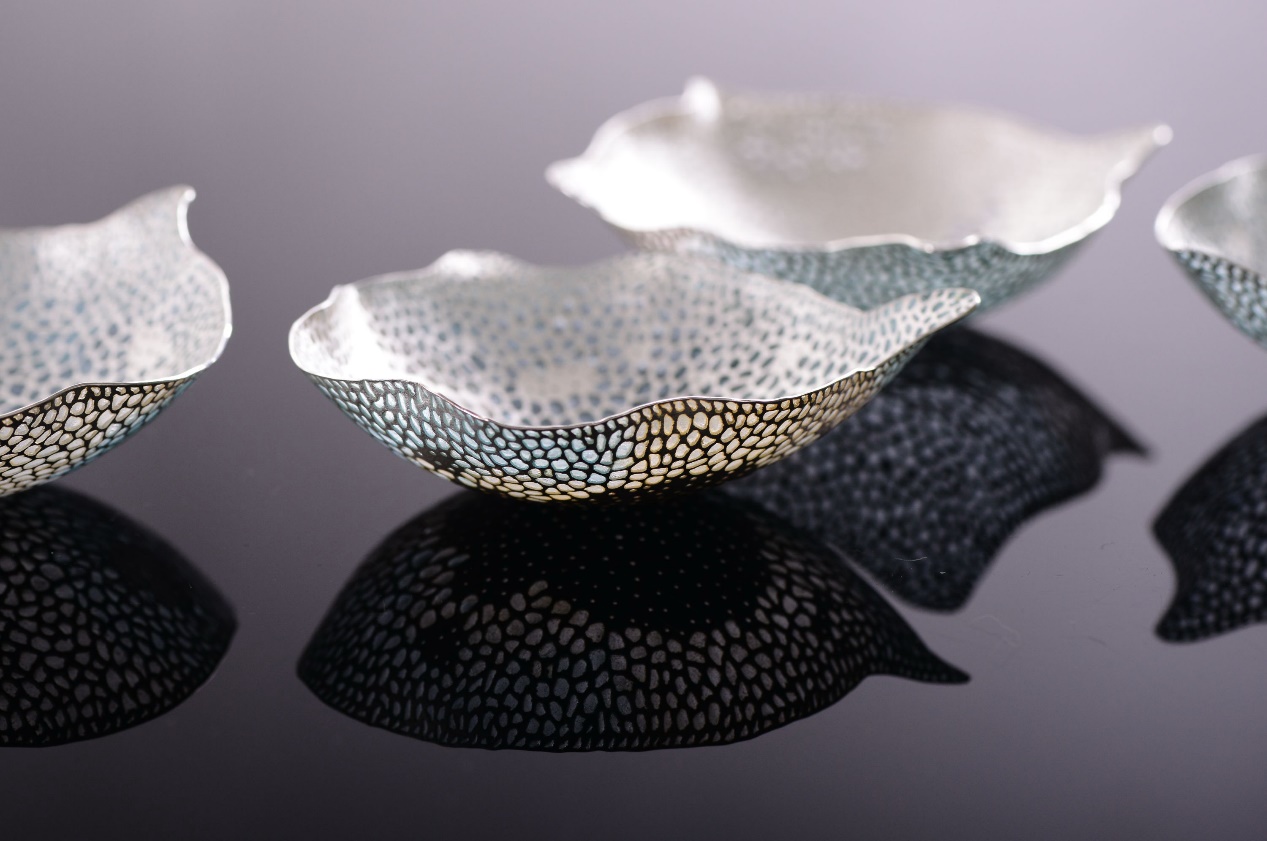 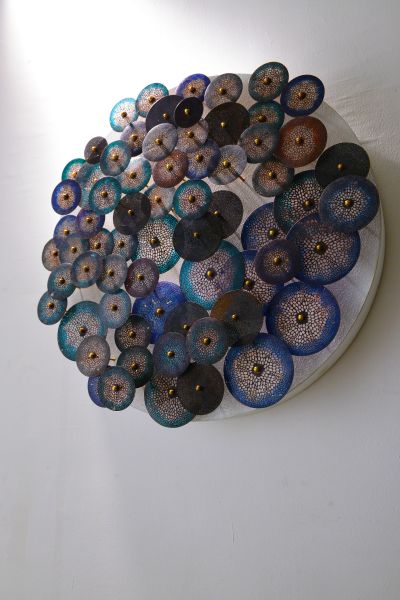 關於吳竟銍吳竟銍在2013年時於美國安德森牧場中心雕塑工作室駐村，並在2014-2015時於英國哥拉斯哥藝術學院駐校。創作領域於金屬工藝、雕塑、琺瑯與首飾設計。自學校起以舉辦多數的個展，例如美國、香港、韓國、荷蘭、北京與台灣等。吳竟銍試圖找出技術與想法間的平衡，藉由琺瑯的媒材創作，詮釋大眾對於傳統金屬工藝的框架。在他的創作中從小型的首飾至大型的雕塑，透過細膩的情感表現出來。2013-2016年吳竟銍在日本、立陶宛、義大利等獲得過多次首獎，可說是日前在游走在首飾與雕塑間，有潛力的新銳藝術家之一。典藏作品：美國、日本、荷蘭、韓國、義大利、中國、香港等美術館與私人收藏。2011-2013國立台灣藝術大學工藝設計學系研究所 碩士獲獎2017金澤工藝三年展Triennale of Kogei in Kanazawa /入選/日本2016 立陶宛金屬雙年展/入選/立陶宛2016立陶宛琺瑯雙年展 創新組三等獎/立陶宛2015 Arts&Crafts Design Award"2015優秀賞/德國2015 Under Fire is live"by Enamel Guild North East online award/美國琺瑯協會2015立陶宛國際琺瑯雙年展2015」觀念組三等獎/立陶宛2015 第28屆國際景泰藍首飾競賽--NPO日本七寶國際評選展"獲得了"最優秀賞/日本2015 The 2015cheongju international craft biennale韓國清洲工藝競賽/Honored Award/韓國2014 日本伊丹國際清酒器皿大賽-首獎/日本2014韓國新藝獎-優選/韓國2014 美國CRAFTFORM 工藝競賽-陪審員獎-美國2014美國TOP JEWELS 首飾競賽-入選/美國2014義大利Gioielli in Fermento Jewelry入選/義大利2013日本伊丹國際首飾競賽-優秀賞/日本2013金屬工藝競賽器物類-入選/台灣2013台灣工藝競賽創新設計組-壹等獎/台灣2013韓國清洲工藝競賽-入選/韓國2013立陶宛國際琺瑯雙年獎-首獎/立陶宛2013北京國際首飾雙年展-入選/中國2012 日本七寶作家競賽-優秀賞/日本2011 台灣工藝競賽創新設計組-三等獎/台灣2010磺溪美展立體工藝類，入選/台灣2009屏東美展立體工藝類，入選/台灣駐村2013 美國安德森牧場藝術中心 雕塑工作室駐村2014-2015 英國哥拉斯哥珠寶學院 駐校藝術家駐村個展2016孔聚 吳竟銍個展/當代一畫廊/台灣2016 Loot jewelry fair/獨立攤位/紐約/美國2015想像的共同體吳竟銍個展/obellery jewelry/香港2015 Fashion in style北京時尚文博會個展/北京2015 Neon吳竟銍個展/S gallery/韓國2015微觀下的森林吳竟銍個展/CC Gallery藝文空間/台灣2015台灣文博會亞洲新銳設計師邀請展/台灣2014 穿戴雕塑 吳竟銍雕塑個展/MADL2藝廊/台北2014 “兩個微型左右下的真實”吳竟銍首飾個展/新竹澤實習商店/台北2013 “真實與表相”吳竟銍金工首飾個展/台北金車藝文中心藝廊/台北2013 EXTREME WEARABLE 吳竟銍雕塑個展/美國安德森牧場藝術中心藝廊/美國聯展2016盛國際容器展/CC Gallery/台灣2016高雄藝術博覽會/CC Gallery/台灣2016 生物公寓Bio ApartmentVol.3－演替Succession/台北/台灣2016 福爾摩沙藝術博覽會,台北寒舍愛麗酒店CC Gallery/台灣2016 PRO C 職人藝術家聯展,CC GALLERY台北/台灣2016 台灣文博會,台北/台灣2016 True Blue, an exhibition of contemporary jewelry exhibition/The Baltimore Jewelry Center,US2015 黃子佼個人展《2016 Hi 2015 BYE》/台灣2015-2016 CC Gallery 藝文空間x Nichée h.Jewellry生活當代首飾巡迴展/台灣2015生活當代首飾巡迴展 CC Gallery藝文空間/台灣2015「這城˙那事－北台八縣市藝術家聯展」/台灣2015「天工」當代工藝的百工百貨展台北/台灣2015 冠冕上的珍珠-國際工藝競賽臺灣新銳創作展/台灣2015 Taiwan craft movement 國際工藝競賽台灣得獎者入選展/台灣2015 微觀下的森林高雄藝博/陶華灼藝廊/台灣2015 Winters Breath | Exhibition/Putti gallery/拉脫維亞2015 Love is ____ | 國際當代首飾與器物主題展/別件室藝廊/台灣/香港2015 百花齊放百人聯展/台中文化局/台灣2015 Joyería Contemporánea jewelry fair/巴塞隆納2015 Nothing is what we see jewelry exhibiton/Gallery Doux/korea2015 Permanent 2015首飾展/Alliages galler/法國2015生物公寓Bio Apartment Vol.2/台灣地質博物館/台灣2015 第八屆海峽兩岸(廈門)文化產業博覽會/台灣2015 第33屆韓國琺瑯協會邀請展/韓國2014彷彿若有光耳飾聯展，爆炸矛頭與油炸朱利藝廊/台灣2014生物公寓Bio Apartment Vol.1，台灣植物館/台灣2014 文化藝術新秀聯展，台北/台灣2014 當代首飾未來派 國際競賽入選聯展，台北/台灣2013 北京當代首飾雙年展，北京/中國2012 古園新藝工藝創作聯展板橋林家花園，台北/台灣收藏美國琺基金會、Wayne Art Center、國立台灣工藝研究發展中心、私人收藏（日本、韓國、義大利、紐約、台灣、中國）展覽2020【薔薇花園】吳竟銍 琺瑯創作個展 ，二空間 ，台北市 ，台灣2019【新紀元 當代首飾台韓巡迴展】Epoch - Taiwan and Korea contemporary jewelry joint exhibition ，CC Gallery ，新北市 ，台灣2018【2018 NANA 台日藝術家聯展】七家畫廊巡迴展 ，CC Gallery ，新北市 ，台灣2018【2018 NANA 台日藝術家聯展】2018 NANA 台日藝術家聯展 ，名冠藝術館 ，新竹縣 ，台灣2018【「炙－國際當代琺瑯展」】 ，國立臺灣工藝研究發展中心 臺北當代工藝設計分館 ，台北市 ，台灣2017【變形的。花】吳竟銍個展 ，WINWIN ART 未藝術 ，高雄市 ，台灣2016【孔聚】吳竟銍創作個展 ，當代一畫廊 ，台北市 ，台灣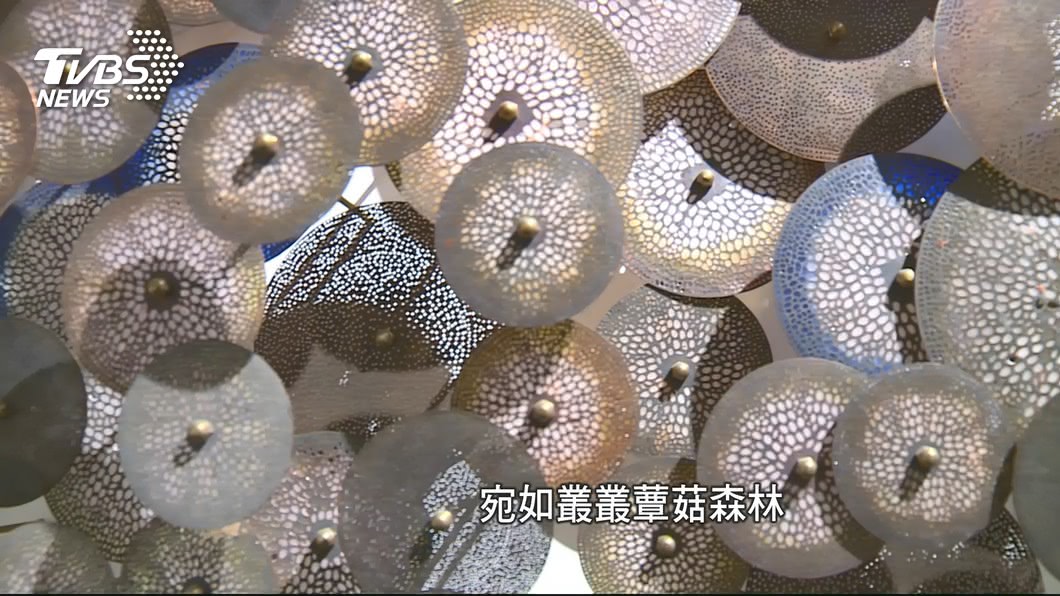 